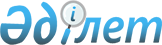 Қазақстан Республикасы Үкіметінің 2008 жылғы 23 желтоқсандағы N 1202 қаулысына өзгерістер енгізу туралыҚазақстан Республикасы Үкіметінің 2009 жылғы 10 желтоқсандағы N 2060 Қаулысы

      Қазақстан Республикасының Үкіметі ҚАУЛЫ ЕТЕДІ:



      1. "Қазақстан Республикасы Әділет министрлігінің 2009 - 2011 жылдарға арналған стратегиялық жоспары туралы" Қазақстан Республикасы Үкіметінің 2008 жылғы 23 желтоқсандағы N 1202 қаулысына мынадай өзгерістер енгізілсін:



      көрсетілген қаулымен бекітілген Қазақстан Республикасы Әділет министрлігінің 2009 - 2011 жылдарға арналған стратегиялық жоспарында:



      "Бюджеттік бағдарламалар" деген 6-бөлімде:



      "Мемлекеттің қызметін құқықтық қамтамасыз ету" деген бюджеттік бағдарламада:

      2009 жыл деген бағанда:

      "Бағдарламаны іске асыруға арналған шығыстар" жолдағы "6043216" деген сандар "6280325" деген сандармен ауыстырылсын;



      "Сот сараптамаларын жүргізу" деген бюджеттік бағдарламада:

      2009 жыл деген бағанда:

      "Бағдарламаны іске асыруға арналған шығыстар" деген жолдағы "1127175" деген сандар "1325209" деген сандармен ауыстырылсын;



      "Сотталғандарды және тергеу-қамауға алынған адамдарды ұстау" деген бюджеттік бағдарламада:

      2009 жыл деген бағанда:

      "Бағдарламаны іске асыруға арналған шығыстар" деген жолдағы "21434778" деген сандар "21498945" деген сандармен ауыстырылсын;



      "Адвокаттардың заң көмегін көрсетуі" деген бюджеттік бағдарламада:

      2009 жыл деген бағанда:

      "Бағдарламаны іске асыруға арналған шығыстар" деген жолдағы "130000" деген сандар "241543" деген сандармен ауыстырылсын;



      "Нормативтік құқықтық актілерді, халықаралық шарттардың жобаларын әзірлеу және сараптау" деген бюджеттік бағдарламада:

      2009 жыл деген бағанда:



      сан көрсеткіштерінде:

      "әзірленген заң жобаларының болжамды саны" деген 1) тармақшада "55" деген сандар "37" деген сандармен ауыстырылсын;

      "нормативтік құқықтық актілердің ғылыми құқықтық сараптамалардың болжамды саны, соның ішінде түрі бойынша" деген 2) тармақшада "874" деген сандар "1120" деген сандармен ауыстырылсын;

      "заң жобалары тұжырымдамаларының ғылыми құқықтық сараптамасы" деген в) тармақшасында "130" деген сандар "60" деген сандармен ауыстырылсын;

      "Президент, Үкімет, орталық атқарушы органдардың заңға тәуелді актілер жобаларының сыбайлас жемқорлыққа қарсы сараптамасы" деген г) тармақшасында "517" деген сандар "836" деген сандармен ауыстырылсын;

      "Бағдарламаны іске асыруға арналған шығыстар" деген жолдағы "1176232" деген сандар "1295658" деген сандармен ауыстырылсын;



      "Зияткерлік меншік құқықтарын қорғау" деген бюджеттік бағдарламада:

      2009 жыл деген бағанда:

      "Бағдарламаны іске асыруға арналған шығыстар" деген жолдағы "15991" деген сандар "10531" деген сандармен ауыстырылсын;



      "Қазақстан Республикасы азаматтарына паспорттар мен жеке куәліктер дайындау" деген бюджеттік бағдарламада:

      2009 жыл деген бағанда:



      сан көрсеткіштерінде:

      "Қазақстан Республикасы азаматтарына қолданыстағы және жаңа үлгідегі паспорттар мен жеке куәліктерді, азаматтығы жоқ адамның куәлігін, шетелдіктің Қазақстан Республикасында қоныстану ықтиярхатын дайындау" деген жолдағы "2122814" деген сандар "1727113" деген сандармен ауыстырылсын;



      нәтиже көрсеткіштерінде:

      "Қазақстан Республикасы азаматтарына қолданыстағы және жаңа үлгідегі паспорттар мен жеке куәліктерді, азаматтығы жоқ адамның куәлігін, шетелдіктің Қазақстан Республикасында қоныстану ықтиярхатын дайындалған саны" деген жолдағы "2122814" деген сандар "1727113" деген сандармен ауыстырылсын;

      "Бағдарламаны іске асыруға арналған шығыстар" деген жолдағы "4435210" деген сандар "2885056" деген сандармен ауыстырылсын;



      "Қылмыстық жазасын өтеген адамдарды оңалтуды ұйымдастыру және жүзеге асыру" деген бюджеттік бағдарламада:

      2009 жыл деген бағанда:

      "Бағдарламаны іске асыруға арналған шығыстар" деген жолдағы "44060" деген сандар "38795" деген сандармен ауыстырылсын;



      "Әділет органдарын материалдық-техникалық жарақтандыру" деген бюджеттік бағдарламада:

      2009 жыл деген бағанда:



      сан көрсеткіштерінде:

      "Әділет органдарын материалдық-техникалық жарақтандыру" деген жолдағы "122819" деген сандар "348013" деген сандармен ауыстырылсын;

      "Бағдарламаны іске асыруға арналған шығыстар" деген жолдағы "122819" деген сандар "348013" деген сандармен ауыстырылсын;



      "Бюджет шығыстарының жиынтығы" деген кестеде:

      2009 жыл деген бағанда:

      "Қолданыстағы бағдарламалар, оның ішінде:" деген жолдағы "45843684" деген сандар "45238278" деген сандармен ауыстырылсын;

      "Ағымдағы бюджет бағдарламалары" деген жолдағы "43925239" деген сандар "43319833" деген сандармен ауыстырылсын;

      "Барлығы шығыстар, соның ішінде:" деген жолдағы "45880287" деген сандар "45274881" деген сандармен ауыстырылсын;

      "Ағымдағы бюджет бағдарламалары" деген жолдағы "43961842" деген сандар "43356436" деген сандармен ауыстырылсын;



      "Стратегиялық бағыттар, мақсаттар, міндеттер және бюджет бағдарламасы бойынша шығыстарды бөлу" деген кестеде:

      2009 жыл деген бағанда:



      "Азаматтардың білікті заң көмегін алуға құқықтарын іске асыруды қамтамасыз ету" деген 1.2-мақсатта:

      "Адвокаттардың заң көмегін көрсетуі" деген 2-бюджеттік бағдарламада "130000" деген сандар "241543" деген сандармен ауыстырылсын;



      "Нормашығармашылығы қызметінің сапасын арттыру" деген 2.1-мақсатта:

      "Нормативтік құқықтық актілердің, халықаралық шарттардың жобаларын әзірлеу және сараптау" деген 4-бюджеттік бағдарламада "1176232" деген сандар "1295658" деген сандармен ауыстырылсын;

      "Қылмыстық-атқару жүйесі қызметінің тиімділігін арттыру және оны халықаралық стандарттарға жақындату, азаматтық қоғамда жазаны толық және ішінара өтеп жатқан адамды әлеуметтік бейімдеу және әлеуметтендіру" деген 3.1-мақсатта "23397283" деген сандар "23456185" деген сандармен ауыстырылсын;

      "Сотталғандарды және тергеу-қамауға алынғандарды ұстау" деген 5-бюджеттік бағдарламада "21434778" деген сандар "21498945" деген сандармен ауыстырылсын;

      "Қылмыстық жазасын өтеген адамдарды оңалтуды ұйымдастыру және жүзеге асыру" деген 7-бюджеттік бағдарламада "44060" деген сандар "38795" деген сандармен ауыстырылсын;



      "Сот-сараптама қызметінің тиімділігін арттыру, сот сараптамасын халықаралық стандарттарға сәйкес келтіру деген" деген 4.1-мақсатта:

      "Сот сараптамаларын өткізу" деген 8-бюджеттік бағдарламада "1127175" деген сандар "1325209" деген сандармен ауыстырылсын;



      "Қазақстанда зияткерлік меншікті дамыту үшін қолайлы жағдайлар жасауды қалыптастыру" деген 5.1-мақсатта:

      "Зияткерлік меншік құқығын қорғау" деген 9-бюджеттік бағдарламада "15991" деген сандар "10531" деген сандармен ауыстырылсын.



      2. Осы қаулы қол қойылған күнінен бастап қолданысқа енгізіледі және ресми жариялануға тиіс.      Қазақстан Республикасының

      Премьер-Министрі                                     К. Мәсімов
					© 2012. Қазақстан Республикасы Әділет министрлігінің «Қазақстан Республикасының Заңнама және құқықтық ақпарат институты» ШЖҚ РМК
				